Chant d’entréeJubilez ! Criez de joie ! Acclamez le Dieu trois fois Saint ! 
Venez le prier dans la paix ; témoigner de son amour
Jubilez ! Criez de joie ! Pour Dieu notre Dieu.Louez le Dieu de lumière
Il nous arrache aux ténèbres 
Devenez en sa clarté
Des enfants de sa lumière. R/Ouvrez-vous, ouvrez vos cœurs 
Au Dieu de miséricorde
Laissez-vous réconcilier
Laissez-vous transfigurer R/Notre Dieu est tout amour
Toute paix toute tendresse
Demeurez en son amour
Il vous comblera de Lui R/1ère lecture : Livre du premier livre de Samuel (1 S 26, 2.7-9.12-13.22-23)« Le Seigneur t’avait livré entre mes mains, mais je n’ai pas voulu porter la main sur le messie du Seigneur »Psaume (Ps.102)R/ Le Seigneur est tendresse et pitié.Bénis le Seigneur, ô mon âme,
bénis son nom très saint, tout mon être !
Bénis le Seigneur, ô mon âme,
n’oublie aucun de ses bienfaits !Car il pardonne toutes tes offenses
et te guérit de toute maladie ;
il réclame ta vie à la tombe
et te couronne d’amour et de tendresse.Le Seigneur est tendresse et pitié,
lent à la colère et plein d’amour ;
il n’agit pas envers nous selon nos fautes,
ne nous rend pas selon nos offenses.Aussi loin qu’est l’orient de l’occident,
il met loin de nous nos péchés ;
comme la tendresse du père pour ses fils,
la tendresse du Seigneur pour qui le craint !2ème lecture : 1ère lettre de saint Paul aux Corinthiens (1 Co 15, 45-49)« De même que nous aurons été à l’image de celui qui est fait d’argile, de même nous serons à l’image de celui qui vient du ciel » ÉvangileAlléluia. Alléluia.
Je vous donne un commandement nouveau, dit le Seigneur :
« Aimez-vous les uns les autres, comme je vous ai aimés. »
Alléluia.Évangile de Jésus Christ selon saint Luc (Lc 6, 27-38)« Soyez miséricordieux comme votre Père est miséricordieux. Ne jugez pas et vous ne serez pas jugés. »Prière universelle :Notre Père, notre Père, nous te supplions humblement !Prière sur les offrandesAu célébrant qui prononce :
« Priez, frères et sœurs :
Que mon sacrifice, qui est aussi le vôtre,
soit agréable à Dieu le Père tout-puissant. »,l’assemblée répond :
Que le Seigneur reçoive de vos mains ce sacrifice
à la louange et à la gloire de son nom,
pour notre bien et celui de toute l’Église.Communion : venez approchons-nous de la tableVenez ! Approchons-nous de la table du Christ, 
Il nous livre son corps et son sang,
Il se fait nourriture, Pain de Vie éternelle,
Nous fait boire à la coupe des Noces de l'Agneau !La Sagesse de Dieu a préparé son vin,
Elle a dressé la table, elle invite les saints :
"Venez boire à la coupe ! Venez manger le pain !
 Soyez la joie de Dieu, accourez au festin !" R/Par le pain et le vin reçus en communion, 
Voici le sacrifice qui nous rend à la Vie.
Le sang de l'Alliance jaillit du cœur de Dieu,
Quand le Verbe fait chair s'offre à nous sur la Croix. R/Dieu est notre berger, nous ne manquons de rien, 
Sur des prés d'herbe fraîche, Il nous fait reposer.
Il restaure notre âme, Il nous garde du mal,
Quand Il dresse pour nous la Table du Salut. R/Envoi : toi notre dameR/ : Toi, Notre Dame, nous te chantons !
Toi, Notre Mère, nous te prions !Toi qui portes la vie, toi qui portes la joie,
Toi que touches l'Esprit, toi que touches la Croix. R/.Toi qui donnes l'espoir, toi qui gardes la foi,
Toi qui passes la mort, toi debout dans la joie. R/.Toi le cœur sur la main, toi la joie pour les yeux,
Toi le miel et le vin, ô sourire de Dieu. R/.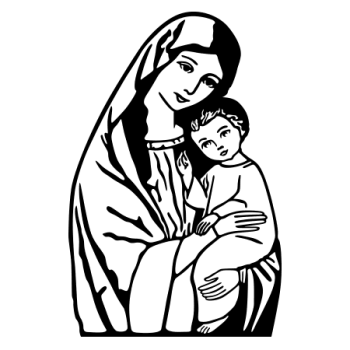 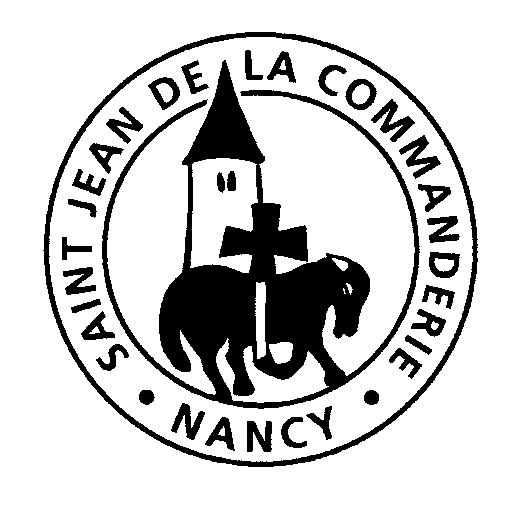 20 février 20227ème dimanche du temps ordinaire - CÉglise Saint-Léon